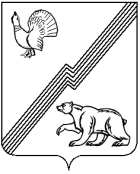 АДМИНИСТРАЦИЯ ГОРОДА ЮГОРСКАХанты-Мансийского автономного округа - ЮгрыПОСТАНОВЛЕНИЕот  13.04.2023							                          № 481-п
О внесении изменений в постановление администрации города Югорска от 20.04.2021 № 545-п«Об утверждении Положения об оплате трудалиц, занимающих должности, не отнесенныек должностям муниципальной службы,и осуществляющих техническое обеспечениедеятельности администрации города Югорска»В соответствии со статьями 144, 145 Трудового кодекса Российской Федерации:1. Внести постановление администрации города Югорска от 20.04.2021 № 545-п «Об утверждении Положения об оплате труда лиц, занимающих должности, не отнесенные к должностям муниципальной службы,                             и осуществляющих техническое обеспечение деятельности администрации города Югорска» (с изменениями от 29.07.2021 № 1395-п, от 16.12.2021                   № 2399-п, от 14.07.2022 № 1542-п, 08.08.2022 № 1694-п, от 09.12.2022                       № 2585-п, от 13.01.2023 № 17-п, от 25.01.2023 № 90-п) следующие изменения:1.1. Пункт 2 изложить в следующей редакции:«2. Распространить действие Положения на муниципальные казенные учреждения «Централизованная бухгалтерия», «Централизованная бухгалтерия учреждений образования», работников сектора                                      по документационному, информационному и техническому обеспечению, Муниципального центра управления муниципального казенного учреждения «Служба обеспечения органов местного самоуправления», за исключением пятого абзаца пункта 19, пункта 28.1 Положения. Учреждениям, указанным в абзаце первом настоящего пункта,                   при утверждении локальных актов установить порядок и условия осуществления стимулирующих выплат (за месяц, год) руководителям                      и работникам, указанных в пунктах 23-28 Положения, с утверждением работодателем ведомости для начисления выплат, согласно приложению                  к Положению.».1.2. Пункты 3-5 признать утратившими силу.1.3. В приложении к постановлению:1.3.1. Таблицу 1 изложить в следующей редакции:«Таблица 1Размеры должностных окладов по должностям, предусмотренным профессиональными квалификационными группами».1.3.2. Таблицу 2 изложить в следующей редакции:«Таблица 2Размеры должностных окладов по должностям, не предусмотренным профессиональными квалификационными группами».1.3.3. Пункт 19 изложить в следующей редакции:«19. К стимулирующим выплатам относятся выплаты, направленные   на стимулирование работника к качественному результату, а также поощрение за выполненную работу:- за особые условия работы;- за выслугу лет;- премиальные выплаты по итогам работы за месяц, год (далее - премии, премирование);- единовременное премирование за выполнение особо важных                         и сложных заданий.».1.3.4. Пункты 22 и 24  признать утратившими силу.1.3.5. Абзац первый пункта 25 изложить в следующей редакции»:«25. Премирование по итогам работы за год осуществляется                      по решению (распоряжению, приказу) работодателя на основании распоряжения администрации города Югорска в размере трех должностных окладов с применением районного коэффициента и процентной надбавки                 за работу в районах Крайнего Севера и приравненных к ним местностях.  При наличии экономии фонда оплаты труда размер премии предельным размером не ограничивается.».1.3.6. В абзаце первом, восьмом и девятом пункта 26 слова «квартал,» исключить.1.3.7. В пунктах 27, 28 слова «квартал,» исключить.1.3.8. Пункт 30 изложить в следующей редакции:«30. Материальная помощь к отпуску выплачивается работникам                 в размере двух должностных окладов с применением районного коэффициента и процентной надбавки за работу в районах Крайнего Севера  и приравненных к ним местностях при уходе работника в очередной оплачиваемый отпуск, а вновь принятым (уволенным) пропорционально отработанному времени в календарном году.».2. Настоящее постановление вступает в силу после его опубликования в официальном печатном издании города Югорска и распространяется                   на правоотношения, возникшие с 01.01.2023.Установить, что подпункт 1.3.8 пункта 1 настоящего постановления для работников, состоящих в списочном составе на дату вступления в силу настоящего постановления, применяется с 01.01.2024. В течение 2023 года расчет материальной помощи к отпуску для работников, указанных                             в настоящем абзаце, производится в размере одного месячного фонда оплаты труда по замещаемой должности, рассчитанного по правилам, действовавшим до вступления в силу настоящего постановления.Глава города Югорска			                                      А.Ю. Харлов№п/пКвалификационные уровни (категории должностей)Должности, отнесенные к квалификационным уровнямРазмер должностного оклада (рублей)1Профессиональная квалификационная группа«Общеотраслевые должности служащих первого уровня»Профессиональная квалификационная группа«Общеотраслевые должности служащих первого уровня»Профессиональная квалификационная группа«Общеотраслевые должности служащих первого уровня»1.11 квалификационный уровень(категория - служащие)Архивариус, кассир, машинистка, делопроизводитель, секретарь приемной, секретарь-машинистка, секретарь-стенографистка37611.22 квалификационный уровень(категория - служащие)Должности служащих первого квалификационного уровня, по которым может устанавливаться производное должностное наименование  «старший»37762Профессиональная квалификационная группа«Общеотраслевые должности служащих второго уровня»Профессиональная квалификационная группа«Общеотраслевые должности служащих второго уровня»Профессиональная квалификационная группа«Общеотраслевые должности служащих второго уровня»2.11 квалификационный уровень(категория - специалисты)техник-программист55552.22 квалификационный уровень(категория - руководители)Заведующий сектором, заведующий хозяйством, заведующий канцелярией, заведующий складом, заведующий копировально-множительным, машинописным бюро.Должности служащих первого квалификационного уровня, по которым устанавливается производное должностное наименование «старший»62413Профессиональная квалификационная группа«Общеотраслевые должности служащих третьего уровня»Профессиональная квалификационная группа«Общеотраслевые должности служащих третьего уровня»Профессиональная квалификационная группа«Общеотраслевые должности служащих третьего уровня»3.11 квалификационный уровень(категория - специалисты)Аналитик, бухгалтер, документовед, инженер, инженер по защите информации, инженер-программист, инженер-электроник (электроник), инженер-энергетик, специалист по кадрам, специалист по охране труда, специалист по защите информации, экономист, эксперт, юрисконсульт, юрист, менеджер, ответственный дежурный62563.22 квалификационный уровень(категория - специалисты)Должности служащих первого квалификационного уровня, по которым устанавливается II внутридолжностная категория64533.33 квалификационный уровень(категория - специалисты)Должности служащих первого квалификационного уровня, по которым устанавливается I внутридолжностная категория67273.44 квалификационный уровень(категория - специалисты)Должности служащих первого квалификационного уровня, по которым устанавливается производное должностное наименование «ведущий»70023.55 квалификационный уровень(категория - руководители)Должности служащих первого квалификационного уровня, по которым устанавливается производное должностное наименование «главный», заместитель главного бухгалтера86214Профессиональная квалификационная группа«Общеотраслевые должности служащих четвертого уровня»Профессиональная квалификационная группа«Общеотраслевые должности служащих четвертого уровня»Профессиональная квалификационная группа«Общеотраслевые должности служащих четвертого уровня»4.11 квалификационный уровень(категория - руководители)Начальник отдела (планово-экономического, производственно-технического, материально-технического снабжения)86214.22 квалификационный уровень(категория - руководители)Главный (механик, специалист по защите информации, технолог, энергетик, инженер)88984.33 квалификационный уровень(категория - руководители)Директор (начальник) учреждения11071№п/пКатегориядолжностейНаименование должностиРазмер должностного оклада (рублей)1руководительПомощник руководителя, советник руководителя110712руководительЗаместитель руководителя (директора, начальника)99653руководительРуководитель Муниципального центра управления, главный бухгалтер96284руководительЗаместитель начальника отдела78195руководительГлавный системный администратор86216руководительЗаведующий по административно-хозяйственной работе75467специалистВедущий системный администратор78688специалистСтарший инженер-программист, старший системный администратор71639специалистСтарший бухгалтер, старший экономист, старший ответственный дежурный687010специалистСтарший инспектор568211специалистИнспектор 555512служащийМашинистка 1 категории5555